坚朗公司（大型A股上市公司）2022届招聘简章一、企业简介坚朗公司成立于2003年，总部坐落于广东省东莞市，公司生产基地建筑面积超过60万平方米，公司员工总数逾13000人，公司在国内外设有600多个销售服务机构，产品已经远销100多个国家和地区。公司于2016年3月在深交所上市，股票代码：002791，2020年公司先后入选MSCI指数和深证成指500指数。公司是从事建筑配套件产品研究、制造和销售的专业公司，致力于提供高品质的产品和服务，经过多年的发展，坚朗已成为建筑领域的著名品牌。        ◆ 世界那么大，这里有我们的身影！◆国内工程案例：北京大兴国际机场、国家体育场鸟巢、国家大剧院、国家会展中心、上海世博中心、成都太古里、上海中心大厦、深圳国际会展中心、武汉天河国际机场、港珠澳大桥、广州白云国际机场、广州东塔、深圳宝安国际机场、南宁吴圩国际机场、太原国际机场、青岛北站、成都东火车站、西安国际会展中心、哈尔滨国际会展中心、天津国家会展中心、石家庄国际会展中心、海南国际会展中心、三亚体育中心、乐山奥林匹克中心、兰州奥体中心、人民日报社、苏州国际博览中心等。◆国外工程案例：世界第一高楼阿联酋迪拜塔、美国洛杉矶机场、迪拜购物中心、新加坡樟宜机场3号航站楼、新加坡滨海湾金沙综合娱乐城、沙特利雅得地铁站、阿布扎比PARK ROTANA酒店、柬埔寨国家体育场等。             ◆ 世界那么大，你可以来这里看看！三大片区——工作地点北方片区：北京、天津、河北、黑龙江、吉林、辽宁、山东、河南、山西、陕西、宁夏、内蒙古、新疆华东片区：上海、江苏、浙江、安徽、江西、福建、湖南、湖北、贵州南方片区：广东、广西、海南、云南、四川、重庆、甘肃、青海、港澳台海外市场：阿联酋、卡塔尔、斯里兰卡、越南、泰国、印度、菲力宾、马利西亚、印尼、墨西哥、巴基斯坦、孟加拉国、柬埔寨、哈萨克斯坦、缅甸、伊朗等国家或地区二、招聘岗位三、晋升发展与培训   1、专业/技术-管理双向晋升通道，每年1-2次职称评定和考核   销售系统晋升：销售代表-区域主管-区域经理-副总经理-总经理(管理职晋升)                 销售代表-高级销售代表-资深销售代表-首席销售代表-销售专家(专业职晋升)   职能系统晋升：助理-专员-主管-部长-总监/事业部总经理(管理职晋升)                 助理-专员-专业主管-专业经理-专业总监-专家(专业职晋升)   2、培训学习：入职培训：2周新人训—岗位培训“师帮徒”——晋升培训，踏入职场上升通道   3、公司每年会根据公司效益、个人绩效进行年度薪资调整，有机会获得股权激励。四、福利政策 1、食宿安排：免费住宿或外宿补贴、提供就餐/餐补2、休假政策：单双休、8小时工作责任制，国家法定假期、带薪年假、春节假期15天3、社保政策：五险一金，商业保险4、其它福利：兴趣社团、部门团建、公司年会、公司医务室、学历提升、节日礼品、免费年度健康体检等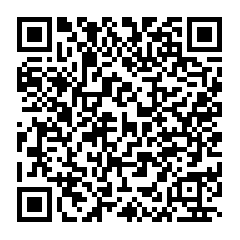 五、投递方式1.微信扫二维码投递简历2.邮箱——发送邮件：734104851@qq.com 主题格式：姓名+学校+专业+应聘职位3.现场——参加宣讲或校园双选会-投递简历-参加面试 联 系 人：人力资源中心 邵亮 联系电话：0769-82998999-80209/15022204306（微信同号）    官方网址：http://www.kinlong.com需求岗位需求人数专业要求薪资工作地点销售工程师 30专业不限4500-7000+提成+交通补贴（油补） 成都、西安、天津、沈阳、大连、青岛、长春、重庆、佛山、吉林、潍坊、石家庄、杭州、南京、苏州、上海、北京、广州、深圳、等全国600多座城市可以选择外贸业务员 20英语、法语、俄语等4500-6500+提成+驻外津贴公司总部及国外助理IT工程师 10计算机类相关专业月薪4500-5500公司总部研发助理工程师 20机械类专业月薪4500-5500公司总部会计助理25财务管理、会计学 月薪4000-5000总部或全国分公司物流助理 20物流管理、工商管理等月薪4000-5000公司总部订单助理20会计、物流管理、电子商务等月薪4000-5000公司总部及全国分公司工程项目助理10建筑类专业月薪4000-5500公司总部及全国分公司工程安装 10建筑类相关专业月薪4500-5500总部或全国分公司生产管理 20机械类工科专业月薪4500-5500公司总部